INFORMACE O AKCI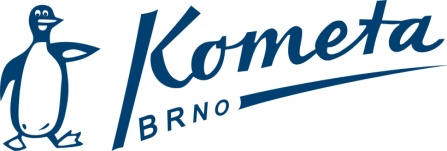 Název a místo:Cena brněnského Draka, Brno - Lužánky (50m)Termín:6. dubna 2019Sraz:7:40 Bazén za LužánkamiNákladyStartovné hradí Kometa Brno  Strava:vlastníRozpis závodů a přijatí:https://vysledky.czechswimming.cz/souteze/5625Termín odhlášek:Nejpozději do 3. 4. 2019 do 20:00Vedoucí akce:Jiří VlčekKontakt:vlk.j@post.cz nebo formou SMS 604 416 466Různé:Oddílové vybavení Kometa BrnoPoznámka:Pozdě odhlášení zaplatí veškeré náklady.